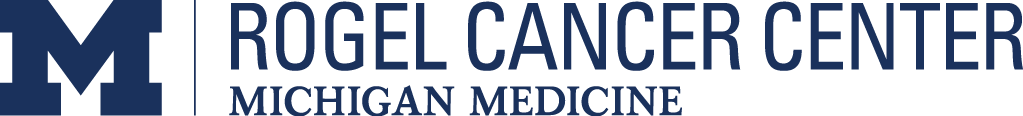 
University of Michigan Department of Urology
 Annual Weisbach LectureTargeting the Androgen Axis in Prostate Cancer:Successes and Failures in Translational ResearchMonday, November 18, 201911 a.m. – 1 p.m.Ford Auditorum, University Hospital1500 Medical Center Drive, Ann Arbor, MIAGENDA11:20 Lunch, Ford Auditorium lobby11:45a.m. Welcome by Dr. Ganesh Palapattu, Chair, Department of Urology12:00 p.m. Introduction Dr. Todd Morgan, Division Chief, Urologic Oncology12:10 p.m. Lecture by Dr. Christopher Paul Evans1:00 p.m. Q&A Wrap upVisiting Professor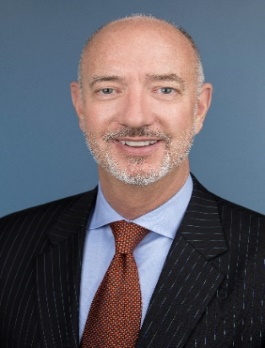 Christopher Evans, M.D., FACS, is professor and chairman of the Department of Urologic Surgery at University of California, Davis School of Medicine and a member of the UC Davis Comprehensive Cancer Center.Dr. Evans’ research laboratory focuses on prostate cancer; specifically, mechanisms signaling the androgen receptor to activate prostate cancer growth and progression following castration. 
For lunch and parking purposes, please RSVP via M-LINE at 1-800-962-3555 or email Joyce Lewis at babygirl@med.umich.edu. 